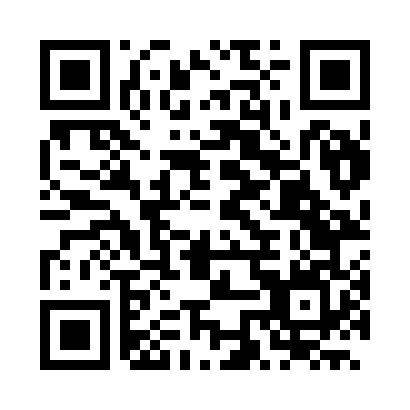 Prayer times for Paraisopolis, BrazilMon 1 Apr 2024 - Tue 30 Apr 2024High Latitude Method: NonePrayer Calculation Method: Muslim World LeagueAsar Calculation Method: ShafiPrayer times provided by https://www.salahtimes.comDateDayFajrSunriseDhuhrAsrMaghribIsha1Mon4:576:1112:073:306:027:122Tue4:576:1212:063:296:017:113Wed4:576:1212:063:296:007:104Thu4:586:1212:063:285:597:095Fri4:586:1312:063:275:587:086Sat4:586:1312:053:275:577:087Sun4:596:1312:053:265:567:078Mon4:596:1412:053:265:567:069Tue4:596:1412:043:255:557:0510Wed5:006:1412:043:255:547:0411Thu5:006:1512:043:245:537:0312Fri5:006:1512:043:245:527:0313Sat5:016:1512:033:235:517:0214Sun5:016:1612:033:225:507:0115Mon5:016:1612:033:225:497:0016Tue5:016:1712:033:215:496:5917Wed5:026:1712:033:215:486:5918Thu5:026:1712:023:205:476:5819Fri5:026:1812:023:205:466:5720Sat5:036:1812:023:195:456:5621Sun5:036:1812:023:195:456:5622Mon5:036:1912:013:185:446:5523Tue5:046:1912:013:185:436:5424Wed5:046:2012:013:175:426:5425Thu5:046:2012:013:175:426:5326Fri5:056:2012:013:165:416:5227Sat5:056:2112:013:155:406:5228Sun5:056:2112:003:155:406:5129Mon5:056:2212:003:155:396:5130Tue5:066:2212:003:145:386:50